View of page at initial launch of NewForm.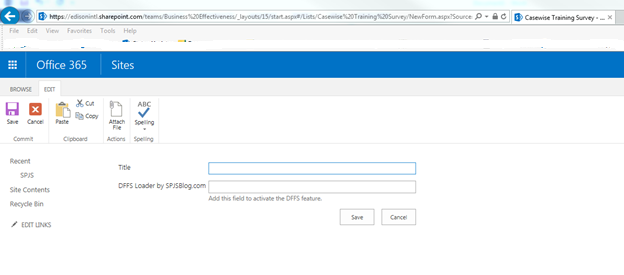 There is no name listed for the dynamics in the Editing section.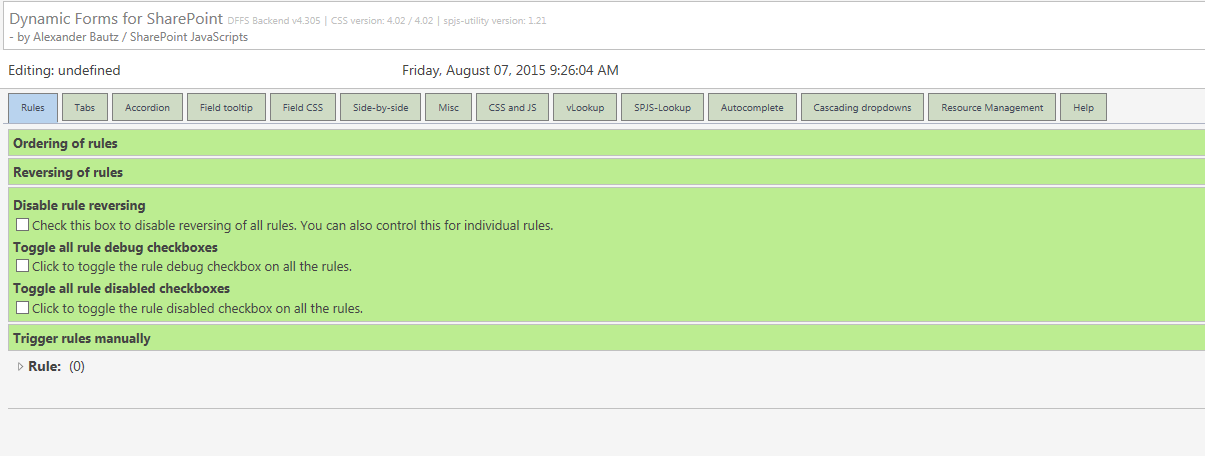 SPJS-DynamicFormsForSharePoint list view of “undefined” record.
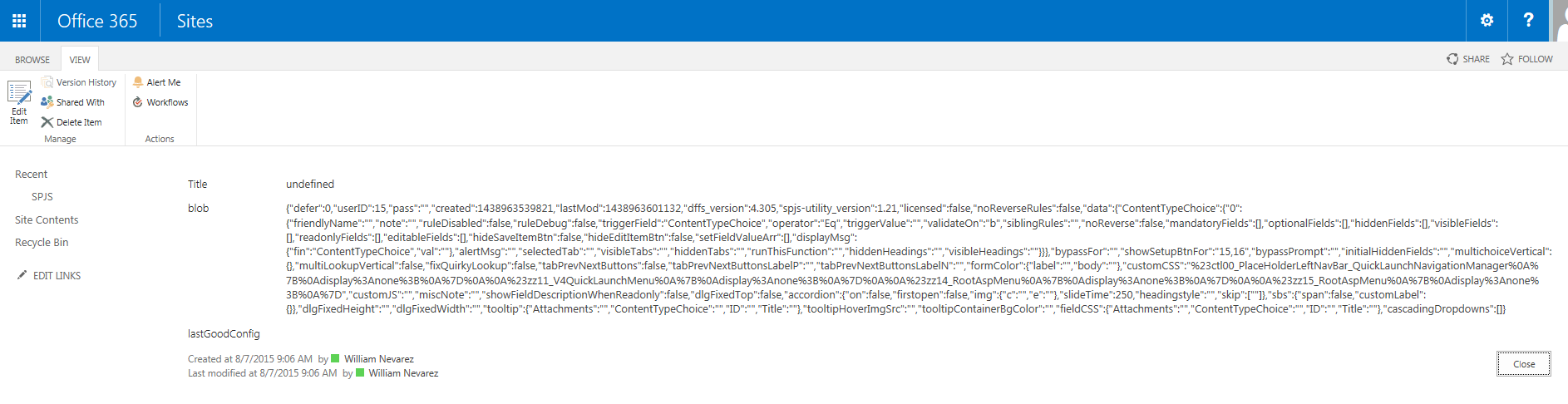 